Приложение 2Перечень музеев-участников Фестиваля№ п/пНазваниеМестонахождение1Музей «Сохраняя наследие»Гаврилов-Ям2Музей «Энергия мечты»Гаврилов-Ям3Музея керамических садовГаврилов-Ям4Музей Живых РемёселМышкин5Учемский МузейМышкинский р-н, с. Учма6Музей Дыр и Заплат, Мышкинский район, д. Кирьяново, 7Историко-культурный комплекс «Вятское» им. Е.А. АнкудиновойНекрасовский район8Музей «Царство Ряпушки»Переславль9Музей «Рождение Сказки»Переславль-Залесский10Музей крестьянского дизайна «Конь в пальто»Переславль-Залесский11Музей старинных швейных машинПереславль-Залесский13Музей «Ростовское подворье»Ростов14Музей Царевны-лягушкиРостов15Музей-Усадьба дворян ЛеонтьевыхРостовский р-н, с. Воронино16Рыбинский музей адмирала Ф.Ф. УшаковаРыбинск18Музей авангардного и наивного искусства «Авангард. Углич»Углич19Музей городского бытаУглич20Музей народной игрушки и традиционного искусстваУглич22Музей «Мой любимый мишка»Ярославль23Ярославский музей фотографииЯрославль24Музей эмальерного искусства «Эмалис»Ярославль25Музей фарфора имени В.Ю.ОрловаЯрославль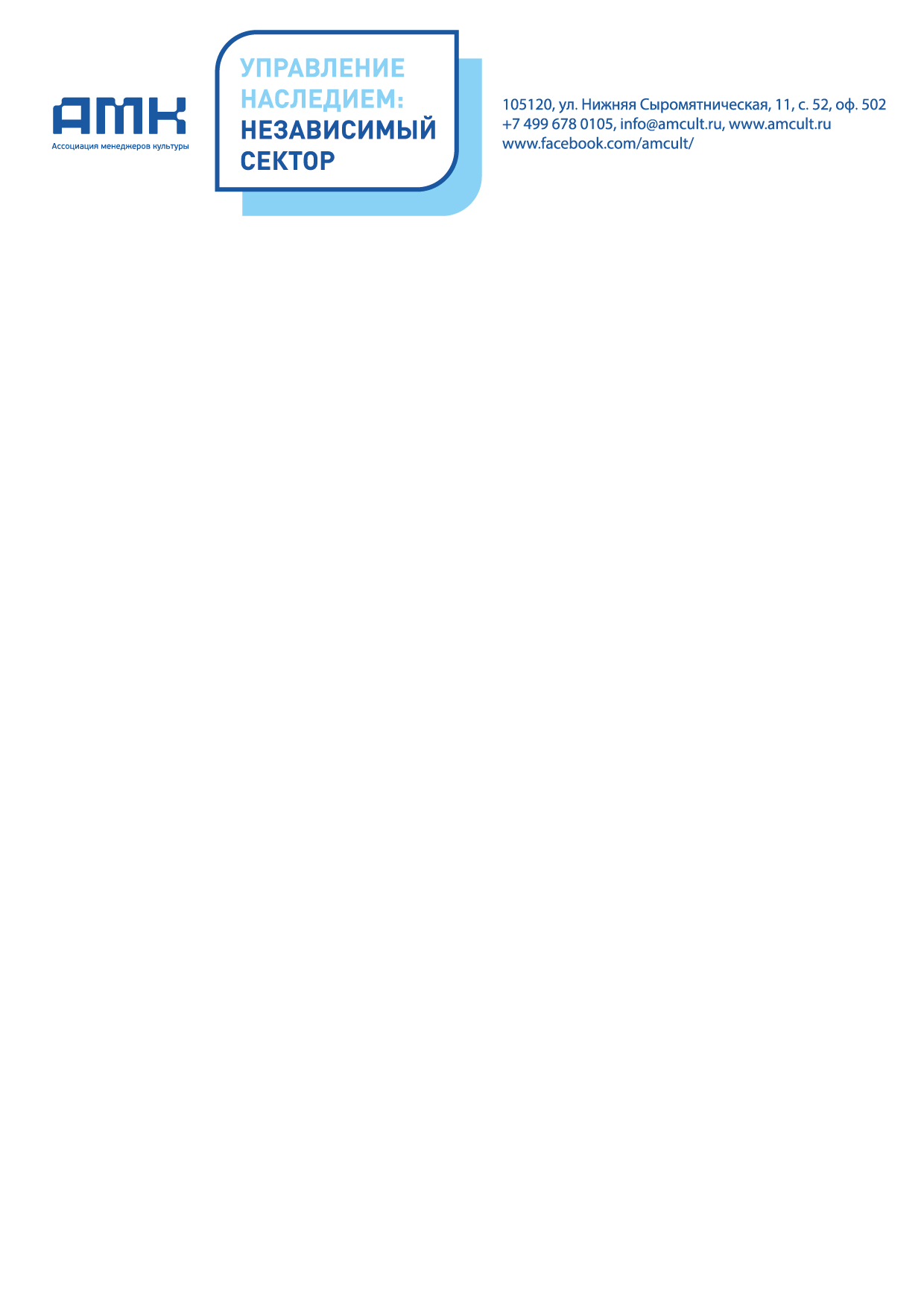 